Проект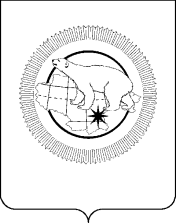 ПРАВИТЕЛЬСТВО ЧУКОТСКОГО АВТОНОМНОГО ОКРУГАПОСТАНОВЛЕНИЕВ соответствии с частью 2 статьи 20 Жилищного кодекса Российской Федерации, подпунктом 3 пункта 2 статьи 3, статьей 5 Федерального закона                 от 31 июля 2020 года № 248-ФЗ «О государственном контроле (надзоре)                                             и муниципальном контроле в Российской Федерации», Правительство Чукотского автономного округаПОСТАНОВЛЯЕТ:1. Утвердить прилагаемое Положение о региональном государственном жилищном надзоре в Чукотском автономном округе.2. Настоящее постановление вступает в силу с 1 января 2022 года.3. Контроль за исполнением настоящего постановления возложить на Департамент промышленной политики Чукотского автономного округа (Бочкарев В.В.).ЛИСТ СОГЛАСОВАНИЯк проекту Постановления Правительства Чукотского автономного округа «Об утверждении Положения о региональном государственном жилищном надзоре в Чукотском автономном округе»Положениео региональном государственном жилищном надзорев Чукотском автономном округе1. Общие положения1.1. Положение о региональном государственном жилищном надзоре (далее – Положение) устанавливает порядок организации и осуществления регионального государственного жилищного надзора на территории Чукотского автономного округа (далее – надзор).1.2. Надзор осуществляет Государственная жилищная инспекция Департамента промышленной политики Чукотского автономного округа (далее – Инспекция).1.3. Должностными лицами, уполномоченными на осуществление надзора (далее – Инспектор), являются:1) заместитель начальника Департамента промышленной политики Чукотского автономного округа, начальник Инспекции – главный государственный жилищный инспектор Чукотского автономного округа;2) начальник отдела лицензирования, правовой и аналитической деятельности Инспекции – государственный жилищный инспектор Чукотского автономного округа;3) начальник отдела жилищного надзора и лицензионного контроля Инспекции – государственный жилищный инспектор Чукотского автономного округа;4) советник отдела лицензирования, правовой и аналитической деятельности Инспекции – государственный жилищный инспектор Чукотского автономного округа;5) советник отдела жилищного надзора и лицензионного контроля Инспекции – государственный жилищный инспектор Чукотского автономного округа.1.4. Должностным лицом, уполномоченным на принятие решений о проведении контрольных (надзорных) мероприятий, является заместитель начальника Департамента промышленной политики Чукотского автономного округа, начальник Инспекции – главный государственный жилищный инспектор Чукотского автономного округа.1.5. Объектами надзора являются деятельность граждан, юридических лиц, индивидуальных предпринимателей, в рамках которой должны соблюдаться обязательные требования, установленные жилищным законодательством, законодательством об энергосбережении и о повышении энергетической эффективности, в том числе:	деятельность товариществ собственников жилья,деятельность жилищных и жилищно-строительных кооперативов,деятельность ресурсоснабжающих организаций,деятельность региональных операторов по обращению с твердымикоммунальными отходами,деятельность юридических лиц, индивидуальных предпринимателей,оказывающих услуги и (или) выполняющих работы по содержанию и ремонту общего имущества в многоквартирных домах.Объектом надзора не является деятельность юридических лиц независимо от организационно-правовой формы или индивидуальных предпринимателей, осуществляющих предпринимательскую деятельность по управлению многоквартирными домами на основании лицензии.1.6. Учет объектов надзора осуществляется с использованием государственной информационной системы жилищно-коммунального хозяйства (далее – ГИС ЖКХ) посредством сбора, обработки, анализа и учета информации об объектах надзора, размещаемой в системе в соответствии с требованиями, установленными статьёй 7 Федерального закона «О государственной информационной системе жилищно-коммунального хозяйства», информации, получаемой в рамках межведомственного информационного взаимодействия, общедоступной информации, а также информации, получаемой по итогам проведения профилактических мероприятий и контрольных (надзорных) мероприятий.1.7. Предметом надзора является соблюдение юридическими лицами, индивидуальными предпринимателями и гражданами обязательных требований, установленных жилищным законодательством, законодательством об энергосбережении и о повышении энергетической эффективности в отношении жилищного фонда, за исключением муниципального жилищного фонда:1) требований к использованию и сохранности жилищного фонда, в том числе требований к жилым помещениям, их использованию и содержанию, использованию и содержанию общего имущества собственников помещений в многоквартирных домах, порядку осуществления перевода жилого помещения в нежилое помещение и нежилого помещения в жилое в многоквартирном доме, порядку осуществления перепланировки и (или) переустройства помещений в многоквартирном доме;2) требований к формированию фондов капитального ремонта, за исключением случаев формирования фонда капитального ремонта на счёте специализированной некоммерческой организации, которая осуществляет деятельность, направленную на обеспечение проведения капитального ремонта общего имущества в многоквартирных домах;3) требований к созданию и деятельности юридических лиц, индивидуальных предпринимателей, осуществляющих управление многоквартирными домами, оказывающих услуги и (или) выполняющих работы по содержанию и ремонту общего имущества в многоквартирных домах;4) требований к предоставлению коммунальных услуг собственникам и пользователям помещений в многоквартирных домах и жилых домов;5) правил изменения размера платы за содержание жилого помещения в случае оказания услуг и выполнения работ по управлению, содержанию и ремонту общего имущества в многоквартирном доме ненадлежащего качества и (или) с перерывами, превышающими установленную продолжительность;6) правил содержания общего имущества в многоквартирном доме и правилам изменения размера платы за содержание жилого помещения;7) правил предоставления, приостановки и ограничения предоставления коммунальных услуг собственникам и пользователям помещений в многоквартирных домах и жилых домов;8) требований энергетической эффективности и оснащенности помещений многоквартирных домов и жилых домов приборами учета используемых энергетических ресурсов;9) требований к порядку размещения ресурсоснабжающими организациями, лицами, осуществляющими деятельность по управлению многоквартирными домами, информации в ГИС ЖКХ;10) требований к обеспечению доступности для инвалидов помещений в многоквартирных домах;11) требований к предоставлению жилых помещений в наемных домах социального использования.1.8. Инспекторы Инспекции при осуществлении надзора пользуются правами и выполняют обязанности, установленные статьёй 29 Федерального закона «О государственном контроле (надзоре) и муниципальном контроле в Российской Федерации», а также несут ответственность в соответствии с законодательством Российской Федерации за неисполнение или ненадлежащее исполнение возложенных на них полномочий.1.9. Инспекторы Инспекции имеют служебные удостоверения единого образца, установленного высшим исполнительным органом государственной власти субъекта Российской Федерации.1.10. Организация и осуществление надзора в отношении контролируемых лиц регулируются Федеральным законом «О государственном контроле (надзоре) и муниципальном контроле в Российской Федерации».2. Управление рисками причинения вреда (ущерба) охраняемым законом ценностям при осуществлении государственного жилищного надзора2.1. При осуществлении надзора применяется система оценки и управления рисками.2.2. Инспекция при осуществлении надзора относит объекты надзора к одной из следующих категорий риска:1) высокий риск;2) средний риск;3) умеренный риск;4) низкий риск.2.3. Отнесение объектов государственного контроля (надзора) к определённой категории риска осуществляется на основании сопоставления их характеристик с критериями отнесения объектов государственного контроля (надзора) к категориям риска согласно Приложению 1.2.4. В отношении объектов надзора, которые отнесены к категории высокого риска, проводится инспекционный визит, или документарная проверка, или выездная проверка один раз в 2 года.2.5. В отношении объектов надзора, которые отнесены к категории среднего риска, проводится инспекционный визит, или документарная проверка, или выездная проверка один раз в 3 года.2.6. В отношении объектов надзора, которые отнесены к категории умеренного риска, проводится документарная проверка или выездная проверка один раз в 3 года.2.7. В отношении объектов надзора, которые отнесены к категории низкого риска, плановые контрольные (надзорные) мероприятия не проводятся.2.8. К индикаторам риска нарушения обязательных требований по надзору относятся следующие индикаторы:1) поступление в Инспекцию обращения гражданина или организации, являющихся собственниками помещений в многоквартирном доме, гражданина, являющегося пользователем помещения в многоквартирном доме, информации от органов государственной власти, органов местного самоуправления, из средств массовой информации о наличии в деятельности контролируемого лица хотя бы одного отклонения от следующих обязательных требований:к порядку осуществления перевода жилого помещения в нежилое помещение и нежилого помещения в жилое в многоквартирном доме;к порядку осуществления перепланировки и (или) переустройства помещений в многоквартирном доме; к предоставлению коммунальных услуг собственникам и пользователям помещений в многоквартирных домах и жилых домов;к обеспечению доступности для инвалидов помещений                                                    в многоквартирных домах;к деятельности юридических лиц, осуществляющих управление многоквартирными домами, в части осуществления аварийно-диспетчерского обслуживания;Наличие указанного индикатора свидетельствует о непосредственной угрозе причинения вреда (ущерба) охраняемым законом ценностям и является основанием для проведения внепланового надзорного мероприятия  незамедлительно в соответствии с частью 12 статьи 66 Федерального закона                    «О государственном контроле (надзоре) и муниципальном контроле в Российской Федерации».    2) поступление в Инспекцию обращения гражданина или организации, являющихся собственниками помещений в многоквартирном доме, гражданина, являющегося пользователем помещения в многоквартирном доме, информации от органов государственной власти, органов местного самоуправления, из средств массовой информации о фактах нарушений обязательных требований, за исключением указанных в подпункте 1 настоящего пункта, в случае если в течение года до поступления данного обращения, информации контролируемому лицу Инспекцией объявлялись предостережения о недопустимости нарушения аналогичных обязательных требований;3) двукратный и более рост количества обращений за единицу времени (месяц, шесть месяцев, двенадцать месяцев) в сравнении с предшествующим аналогичным периодом и (или) с аналогичным периодом предшествующего календарного года, поступивших в адрес Инспекции от граждан или организаций, являющихся собственниками помещений в многоквартирном доме, граждан, являющихся пользователями помещений в многоквартирном доме, информации от органов государственной власти, органов местного самоуправления, из средств массовой информации о фактах нарушений обязательных требований;4) поступление в Инспекцию в течение 3 месяцев подряд 2 и более протоколов общего собрания собственников помещений в многоквартирном доме, содержащих решения по аналогичным вопросам повестки дня;5) выявление в течение 3 месяцев более 5 фактов несоответствия сведений (информации), полученных от гражданина или организации, являющихся собственниками помещений в многоквартирном доме, гражданина, являющегося пользователем помещения в многоквартирном доме, информации от органов государственной власти, органов местного самоуправления, из средств массовой информации и информации, размещённой контролируемым лицом в ГИС ЖКХ.3. Оценка результативности и эффективности осуществления государственного жилищного надзора3.1. Основы системы оценки результативности и эффективности осуществления надзора определяется Федеральным законом «О государственном контроле (надзоре) и муниципальном контроле в Российской Федерации».3.2. В систему показателей результативности и эффективности деятельности Инспекции входят:1) ключевые показатели надзора;2) индикативные показатели надзора.3.3. Ключевым показателем эффективности и результативности осуществления надзора  является: показатель А.1.1. Количество людей, погибших в результате происшествий, произошедших вследствие ненадлежащего содержания контролируемым лицом общего имущества в многоквартирном доме, проживающих в многоквартирных домах (без учета людей погибших в результате происшествий, произошедших по вине самих граждан).3.4. Индикативными показателями эффективности и результативности осуществления надзора  являются:показатель группы В.2.5. Уровень качества предоставления жилищно-коммунальных услуг населению, %;показатель группы В.3.1.2. Доля проведенных плановых проверок организаций от числа запланированных (без учета количества проверок, невозможность проведения которых обусловлена ликвидацией или реорганизацией юридического лица, прекращением юридическим лицом или индивидуальным предпринимателем подлежащей плановой проверке деятельности в Чукотском автономном округе, а также наступлением обстоятельством непреодолимо силы), %;показатель В.2.5. Доля устраненных нарушений и нарушений, по которым Инспекцией приняты меры, к общему числу выявленных нарушений, %;показатель группы В.3.1.24. Доля отмененных результатов проверок в связи с грубыми нарушениями требований к организации проведения проверок в общем количестве оспоренных в установленном порядке результатов проверок в связи с грубыми нарушениями требований к организации проведения проверок, %;показатель группы В.3.8.1. Доля предостережений в общем количестве мер воздействия по устранению нарушений, %;показатель группы В.3.1.2. Формирование плана проверок на очередной год с учетом риск-ориентированного подхода.3.5. Анализ ключевых показателей осуществляется в докладе о виде контроля, подготавливаемом по итогам календарного года.4. Организация проведения профилактических мероприятий при осуществлении государственного жилищного надзора в отношении юридических лиц, индивидуальных предпринимателей и граждан4.1. В целях стимулирования добросовестного соблюдения обязательных требований контролируемыми лицами, устранения условий, причин и факторов, способных привести к нарушениям обязательных требований и (или) причинению вреда (ущерба) охраняемым законом ценностям, а также создания условий для доведения обязательных требований до контролируемых лиц, повышения информированности о способах их соблюдения при осуществлении надзора осуществляются профилактические мероприятия в соответствии с ежегодно утверждаемой программой профилактики рисков причинения вреда (ущерба) охраняемым законом ценностям.4.2.Инспекция при утверждении программы профилактики рисков причинения вреда учитывает категории риска, к которым отнесены объекты контроля.4.3. Утвержденная программа профилактики рисков причинения вреда размещается на официальном сайте контрольного (надзорного) органа в сети "Интернет" чукотка.рф.4.4. Профилактические мероприятия, предусмотренные программой профилактики рисков причинения вреда, обязательны для Инспекции.4.5. Инспекция может проводить профилактические мероприятия, не предусмотренные программой профилактики рисков причинения вреда.4.6. При осуществлении надзора проведение профилактических мероприятий, направленных на снижение риска причинения вреда (ущерба), является приоритетным по отношению к проведению контрольных (надзорных) мероприятий.4.7. В рамках надзора осуществляются следующие профилактические мероприятия:1) информирование;2) обобщение правоприменительной практики;3) объявление предостережения;4) консультирование;5) профилактический визит.4.8. Информирование осуществляется в соответствии со статьёй 46 Федерального закона «О государственном контроле (надзоре) и муниципальном контроле в Российской Федерации» с учетом требований законодательства Российской Федерации о государственной тайне и об иной охраняемой законом тайне.4.9. Информирование осуществляется посредством размещения соответствующих сведений на официальном сайте в сети "Интернет" чукотка.рф, в средствах массовой информации, через личные кабинеты Инспекции в государственных информационных системах (при их наличии) и в иных формах.4.10. Инспекция обязана размещать и поддерживать в актуальном состоянии на своем официальном сайте в сети "Интернет" чукотка.рф:1) тексты нормативных правовых актов, регулирующих осуществление государственного жилищного надзора;2) сведения об изменениях, внесенных в нормативные правовые акты, регулирующие осуществление регионального государственного жилищного надзора, о сроках и порядке их вступления в силу;3) перечень нормативных правовых актов с указанием структурных единиц этих актов, содержащих обязательные требования, оценка соблюдения которых является предметом контроля, а также информацию о мерах ответственности, применяемых при нарушении обязательных требований, с текстами в действующей редакции;4) руководства по соблюдению обязательных требований, разработанные и утвержденные в соответствии с Федеральным законом от 31 июля 2020 года № 247-ФЗ «Об обязательных требованиях в Российской Федерации»;5) перечень индикаторов риска нарушения обязательных требований, порядок отнесения объектов контроля к категориям риска;6) перечень объектов контроля, учитываемых в рамках формирования ежегодного плана контрольных (надзорных) мероприятий, с указанием категории риска;7) программу профилактики рисков причинения вреда и план проведения плановых контрольных (надзорных) мероприятий;8) исчерпывающий перечень сведений, которые могут запрашиваться у контролируемого лица;9) сведения о способах получения консультаций по вопросам соблюдения обязательных требований;10) сведения о порядке досудебного обжалования решений контрольного (надзорного) органа, действий (бездействия) его должностных лиц;11) доклады, содержащие результаты обобщения правоприменительной практики контрольного (надзорного) органа;12) доклады о надзоре;13) иные сведения, предусмотренные нормативными правовыми актами Российской Федерации, нормативными правовыми актами Чукотского автономного округа и (или) программами профилактики рисков причинения вреда.4.11. Обобщение правоприменительной практики осуществляется в соответствии  со статьёй 47 Федерального закона «О государственном контроле (надзоре) и муниципальном контроле в Российской Федерации».4.12. Обобщение правоприменительной практики осуществляется ежегодно должностными лицами Инспекции путем сбора и анализа данных о проведенных контрольных (надзорных) мероприятиях и их результатов, а также поступивших в его адрес обращений.По итогам обобщения правоприменительной практики готовится проект доклада, содержащий результаты обобщения правоприменительной практикипо осуществлению государственного контроля (надзора), который в обязательном порядке проходит публичные обсуждения.Доклад утверждается приказом Департамента.Доклад, содержащий результаты обобщения правоприменительной практики по осуществлению надзора, размещается ежегодно, до 1 апреля года, следующего за отчетным годом, за предыдущий период на официальном сайте Инспекции в информационно-телекоммуникационной сети «Интернет».4.13. Доклад, содержащий результаты обобщения правоприменительной практики, подлежит направлению в адрес Министерства строительства и жилищно-коммунального хозяйства Российской Федерации в течение 2 рабочих дней со дня его опубликования на официальном сайте Инспекции в информационно-телекоммуникационной сети «Интернет».Министерство строительства и жилищно-коммунального хозяйства Российской Федерации, ежегодно в срок до 1 мая готовит обобщенный доклад, содержащий результаты обобщения правоприменительной практики по осуществлению надзора в Российской Федерации и размещает его на официальном сайте в информационно-телекоммуникационной сети «Интернет».	4.14. Предостережение о недопустимости нарушения обязательных требований объявляется и направляется контролируемому лицу в порядке, предусмотренном статьёй 49 Федерального закона «О государственном контроле (надзоре) и муниципальном контроле в Российской Федерации».	4.15. Инспекция объявляет контролируемому лицу предостережение                                при наличии сведений о готовящихся нарушениях обязательных требований или признаках нарушений обязательных требований и (или) в случае отсутствия подтверждённых данных о том, что нарушение обязательных требований причинило вред (ущерб) охраняемым законом ценностям либо создало угрозу причинения вреда (ущерба) охраняемым законом ценностям, и предлагает принять меры по обеспечению соблюдения обязательных требований.	4.16. Контролируемое лицо не позднее 15 рабочих дней после полученияпредостережения о недопустимости нарушения обязательных требований вправе подать в Инспекцию возражение в отношении указанного предостережения, в котором указываются:наименование контролируемого лица - юридического лица, фамилия, имя,отчество (при наличии) контролируемого лица - индивидуального предпринимателя;идентификационный номер налогоплательщика - контролируемого лица;дата и номер предостережения, направленного в адрес контролируемого лица;обоснование позиции контролируемого лица в отношении указанных в предостережении его действий (бездействия), которые приводят или могут привести к нарушению обязательных требований.Возражение в отношении предостережения о недопустимости нарушенияобязательных требований может быть подано контролируемым лицом на бумажном носителе почтовым отправлением, в виде электронного документа на адрес электронной почты, указанный в предостережении о недопустимости нарушения обязательных требований, или иными указанными в таком предостережении способами.Инспекция по итогам рассмотрения возражения в отношении предостережения о недопустимости нарушения обязательных требований направляет ответ контролируемому лицу в течение 20 рабочих дней со дня получения такого возражения.4.17. При отсутствии возражений контролируемое лицо в указанный в предостережении срок направляет в Инспекцию уведомление об исполнении предостережения.4.18. Инспекция осуществляет учёт объявленных предостережений о недопустимости нарушения обязательных требований и использует соответствующие данные для проведения иных профилактических мероприятий и контрольных (надзорных) мероприятий.4.19. Консультирование осуществляется в соответствии со статьёй 50 Федерального закона «О государственном контроле (надзоре) и муниципальном контроле в Российской Федерации».Консультирование осуществляется инспектором по телефону, посредством видео-конференц-связи, на личном приеме либо в ходе проведенияпрофилактического мероприятия, контрольного (надзорного) мероприятия.4.20. Консультирование осуществляется по следующим вопросам:1) организация и осуществление надзора;2) порядок осуществления профилактических мероприятий, контрольных(надзорных) мероприятий, установленных настоящим Положением;3)обязательные требования, установленные жилищным законодательством, законодательством об энергосбережении и о повышении энергетической эффективности.4.21. В случае поступления 5 и более однотипных обращений контролируемых лиц и их представителей консультирование по таким обращениям осуществляется посредством размещения на официальном сайте Инспекции в информационно-телекоммуникационной сети «Интернет» письменного разъяснения с учетом требований законодательства Российской Федерации о государственной, коммерческой и иной охраняемой законом тайне, подписанного должностным лицом.4.22. Профилактический визит осуществляется в соответствии со статьёй 52 Федерального закона «О государственном контроле (надзоре) и муниципальном контроле в Российской Федерации».Профилактический визит проводится в форме профилактической беседы по месту осуществления деятельности контролируемого лица либо путем использования видео-конференц-связи.Обязательные профилактические визиты проводятся в отношении:1) объектов государственного контроля (надзора), отнесенных к категории высокого риска;2) контролируемых лиц, приступающих к осуществлению деятельности по управлению многоквартирными домами.Срок проведения профилактического визита не должен превышать 1 рабочий день.4.23. О проведении обязательного профилактического визита контролируемое лицо должно быть уведомлено не позднее чем за 5 рабочих дней до даты его проведения.4.24. Контролируемое лицо вправе отказаться от проведения обязательного профилактического визита, уведомив об этом Инспекцию не позднее чем за 3 рабочих дня до даты его проведения.5. Организация проведения контрольных (надзорных) мероприятийпри осуществлении государственного жилищного надзора в отношенииюридических лиц, индивидуальных предпринимателей и граждан	5.1. Инспектором  Инспекции для фиксации доказательств нарушений обязательных требований могут использоваться фотосъемка, аудио- и видеозапись, иные способы фиксации доказательств при проведении выездной проверки или инспекционного визита.Решение о необходимости использования собственных технических средств, в том числе электронных вычислительных машин и электронных носителей информации, копировальных аппаратов, сканеров, телефонов (в том числе сотовой связи), средств аудио- и видеозаписи, фотоаппаратов, необходимых для проведения контрольных (надзорных) мероприятий, фотосъемки, аудио- и видеозаписи при осуществлении контрольных (надзорных) мероприятий, принимается инспектором самостоятельно. Для фиксации доказательств нарушений обязательных требований могут быть использованы любые имеющиеся в распоряжении технические средства фотосъемки, аудио- и видеозаписи. Информация о проведении фотосъемки, аудио- и видеозаписи и использованных для этих целей технических средствах отражается в акте по результатам контрольного (надзорного) мероприятия (далее - акт).Фиксация нарушений обязательных требований при помощи фотосъемкипроводится не менее чем двумя снимками каждого из выявленных нарушенийобязательных требований. Аудио- и видеозапись осуществляются в ходе проведения контрольного (надзорного) мероприятия непрерывно, с уведомлением в начале и конце записи о дате, месте, времени начала и окончания осуществления записи. В ходе записи подробно фиксируются и указываются место и характер выявленного нарушения обязательных требований.Результаты проведения фотосъемки, аудио- и видеозаписи являются приложением к акту.Использование фотосъемки, аудио- и видеозаписи для фиксации доказательств нарушений обязательных требований осуществляется с учетом требований законодательства Российской Федерации о защите государственной тайны.При осуществлении надзора в отношении жилых помещений, используемых гражданами, плановые контрольные (надзорные) мероприятия не проводятся. 5.2. При осуществлении надзора проводятся следующие контрольные (надзорные) мероприятия:1) с взаимодействием с контролируемым лицом:инспекционный визит;документарная проверка;выездная проверка;2) без взаимодействия с контролируемым лицом:наблюдение за соблюдением обязательных требований;выездное обследование.5.3. Инспекционный визит проводится в соответствии со статьёй 70 Федерального закона «О государственном контроле (надзоре) и муниципальном контроле в Российской Федерации».5.4. Инспекционный визит проводится по месту нахождения (осуществления деятельности) контролируемого лица (его филиалов, представительств, обособленных структурных подразделений).5.5. В ходе инспекционного визита могут совершаться следующие контрольные (надзорные) действия:а) осмотр;б) опрос;в) получение письменных объяснений;г) истребование документов, которые в соответствии с обязательными требованиями должны находиться в месте нахождения (осуществления деятельности) контролируемого лица (его филиалов, представительств, обособленных структурных подразделений).5.6. Осмотр проводится в соответствии со статьёй 76 Федерального закона «О государственном контроле (надзоре) и муниципальном контроле в Российской Федерации».5.7. Осмотр осуществляется инспектором Инспекции в присутствии контролируемого лица или его представителя и (или) с применением видеозаписи.5.8. Опрос проводится в соответствии со статьёй 78 Федерального закона «О государственном контроле (надзоре) и муниципальном контроле в Российской Федерации».5.9. Результаты опроса фиксируются в протоколе опроса, который подписывается опрашиваемым лицом, подтверждающим достоверность изложенных им сведений, а также в акте в случае, если полученные сведения имеют значение для контрольного (надзорного) мероприятия.5.10. Получение письменных объяснений проводится в соответствии со статьёй 79 Федерального закона «О государственном контроле (надзоре) и муниципальном контроле в Российской Федерации».5.11. Объяснения оформляются путем составления письменного документа в свободной форме.5.12. Истребование документов проводится в соответствии со статьёй 80 Федерального закона «О государственном контроле (надзоре) и муниципальном контроле в Российской Федерации».5.13. Документы (копии документов), ранее представленные контролируемым лицом в Инспекцию, независимо от оснований их представления могут не представляться повторно при условии уведомления о том, что истребуемые документы (копии документов) были представлены ранее, с указанием реквизитов документа, которым (приложением к которому) они были представлены.5.14. Срок проведения инспекционного визита в одном месте осуществления деятельности либо на одном объекте контроля не может превышать 1 рабочий день.	5.15. Документарная проверка проводится в соответствии со статьёй 72 Федерального закона «О государственном контроле (надзоре) и муниципальном контроле в Российской Федерации».5.16. В ходе документарной проверки могут совершаться следующие контрольные (надзорные) действия:а) получение письменных объяснений;б) истребование документов.5.17. Срок проведения документарной проверки не может превышать 10 рабочих дней. В указанный срок не включается период с момента направления контрольным (надзорным) органом контролируемому лицу требования представить необходимые для рассмотрения в ходе документарной проверки документы до момента представления указанных в требовании документов в контрольный (надзорный) орган, а также период с момента направления контролируемому лицу информации контрольного (надзорного) органа о выявлении ошибок и (или) противоречий в представленных контролируемым лицом документах либо о несоответствии сведений, содержащихся в этих документах, сведениям, содержащимся в имеющихся у контрольного (надзорного) органа документах и (или) полученным при осуществлении государственного контроля (надзора), муниципального контроля, и требования представить необходимые пояснения в письменной форме до момента представления указанных пояснений в контрольный (надзорный) орган.5.18. Внеплановая документарная проверка проводится без согласования с органами прокуратуры.	5.19.Выездная проверка проводится в соответствии со статьёй 73 Федерального закона «О государственном контроле (надзоре) и муниципальном контроле в Российской Федерации».5.20. В ходе выездной проверки могут совершаться следующие контрольные (надзорные) действия:а) осмотр;б) опрос;в) получение письменных объяснений;г) инструментальное обследование;д) экспертиза.5.21. Инструментальное обследование проводится в соответствии со статьёй 82 Федерального закона «О государственном контроле (надзоре) и муниципальном контроле в Российской Федерации».5.22. Экспертиза  проводится в соответствии со статьёй 84 Федерального закона «О государственном контроле (надзоре) и муниципальном контроле в Российской Федерации».5.23. Выездная проверка проводится по месту нахождения контролируемого лица и (или) по месту фактического осуществления им деятельности.5.24. О проведении выездной проверки контролируемое лицо уведомляется путем направления копии решения о проведении выездной проверки не позднее чем за 24 часа до ее начала в порядке, предусмотренном статьёй 21 Федерального закона «О государственном контроле (надзоре) и муниципальном контроле в Российской Федерации».5.25. Контролируемое лицо считается проинформированным надлежащим образом в случае, если:1) сведения предоставлены контролируемому лицу посредством инфраструктуры, обеспечивающей информационно-технологическое взаимодействие информационных систем, используемых для предоставления государственных и муниципальных услуг и исполнения государственных и муниципальных функций в электронной форме, в том числе через федеральную государственную информационную систему «Единый портал государственных и муниципальных услуг (функций)», в том числе направлены ему электронной почтой по адресу, сведения о котором представлены Инспекции контролируемым лицом и внесены в информационные ресурсы, информационные системы при осуществлении государственного контроля (надзора), муниципального контроля или оказании государственных и муниципальных услуг. Для целей информирования контролируемого лица Инспекцией может использоваться адрес электронной почты, сведения о котором были представлены при государственной регистрации юридического лица, индивидуального предпринимателя;2) сведения были направлены в форме электронного документа, подписанного усиленной квалифицированной электронной подписью, через единый портал государственных и муниципальных услуг или через региональный портал государственных и муниципальных услуг в адрес контролируемых лиц, завершивших прохождение процедуры регистрации в единой системе идентификации и аутентификации, с подтверждением факта доставки таких сведений;3) сведения предоставлены на бумажном носителе, в том числе с использованием почтовой связи в случае невозможности информирования контролируемого лица в электронной форме либо по запросу контролируемого лица.5.26. Срок проведения выездной устанавливается в пределах 10 рабочих дней.	5.27. Срок проведения контрольного (надзорного) мероприятия, может быть приостановлен начальником Инспекции на основании мотивированного представления инспектора Инспекции в случае, если срок осуществления экспертиз или испытаний превышает срок проведения контрольного (надзорного) мероприятия, на срок осуществления экспертиз или испытаний. Срок осуществления экспертиз или испытаний определяется соответствующими правовыми актами, принятыми в отношении экспертиз или испытаний.5.28. Продолжительность проведения внеплановой проверки в отношении резидента свободного порта Владивосток, территории опережающего социально-экономического развития не может превышать 5 рабочих дней.5.29. Продолжительность проведения внеплановой проверки в отношении резидента Арктической зоны не может превышать 5 рабочих дней.5.30. Основанием для проведения внеплановых контрольных (надзорных) мероприятий может быть:	1) наличие у контрольного (надзорного) органа сведений о причинении вреда (ущерба) или об угрозе причинения вреда (ущерба) охраняемым законом ценностям либо выявление соответствия объекта контроля параметрам, утвержденным индикаторами риска нарушения обязательных требований, или отклонения объекта контроля от таких параметров;	2) наступление сроков проведения контрольных (надзорных) мероприятий, включенных в план проведения контрольных (надзорных) мероприятий;	3) поручение Президента Российской Федерации, поручение Правительства Российской Федерации о проведении контрольных (надзорных) мероприятий в отношении конкретных контролируемых лиц;	4) требование прокурора о проведении контрольного (надзорного) мероприятия в рамках надзора за исполнением законов, соблюдением прав и свобод человека и гражданина по поступившим в органы прокуратуры материалам и обращениям;	5) истечение срока исполнения решения контрольного (надзорного) органа об устранении выявленного нарушения обязательных требований - в случаях, установленных частью 1 статьи 95 Федеральным законом «О государственном контроле (надзоре) и муниципальном контроле в Российской Федерации»;	6) истечение 2 месяцев с даты выдачи предписания об устранении нарушений резиденту свободного порта Владивосток, территории опережающего социально-экономического развития - в случае если для устранения нарушений требуется более чем 2 месяца, внеплановая проверка проводится в сроки, определенные предписанием об устранении нарушений, но не позднее чем в течение шести месяцев с даты вынесения такого предписания;	7) по истечении 2 месяцев со дня выдачи предписания об устранении нарушений резиденту Арктической зоны. В случае если резидентом Арктической зоны, в отношении которого было выдано указанное предписание, представлено уведомление об устранении нарушений, органы государственного контроля (надзора) и органы муниципального контроля вправе проводить внеплановую проверку ранее чем по истечении 2 месяцев со дня выдачи предписания об устранении нарушений. В случае если для устранения нарушений требуется более чем 2 месяца, внеплановая проверка проводится в сроки, определенные предписанием об устранении нарушений, но не позднее чем в течение 6 месяцев со дня вынесения указанного предписания.	5.31. По основаниям для проведения контрольных (надзорных) мероприятий, предусмотренным в подпунктах 6,7 пункта 4.30. настоящего Положения, внеплановые контрольные (надзорные) мероприятия осуществляются:	1) после согласования с Министерством Российской Федерации по развитию Дальнего Востока в соответствии с Порядком согласования внеплановых проверок, а также заявленных органами государственного контроля (надзора) и органами муниципального контроля оснований для их проведения в отношении резидентов свободного порта Владивосток, утвержденным приказом Минвостокразвития Российской Федерации от 1 сентября 2015 года № 167;	2) после согласования с Министерством Российской Федерации по развитию Дальнего Востока в соответствии с Порядком согласования проведения внеплановых проверок органами государственного контроля (надзора) и органами муниципального контроля в отношении резидентов территорий опережающего социально-экономического развития, утвержденным приказом Минвостокразвития Российской Федерации от 2 апреля 2015 года № 43;3) после согласования с Министерством Российской Федерации по развитию Дальнего Востока и Арктики в соответствии с Порядком согласования проведения внеплановых проверок, а также заявленных органами государственного контроля (надзора) и органами муниципального контроля оснований для их проведения в отношении резидентов Арктической зоны Российской Федерации, утверждённым приказом Минвостокразвития Российской Федерации от 13 августа 2020 года № 113.5.32. В случае временной нетрудоспособности, нахождения в служебной командировке в ином населенном пункте контролируемые лица вправе представить в Инспекцию информацию о невозможности присутствия при проведении контрольного (надзорного) мероприятия.5.33. По результатам рассмотрения представленной информации Инспекцией принимается решение о переносе проведения контрольного (надзорного) мероприятия на срок, необходимый для устранения обстоятельств, послуживших поводом для обращения индивидуального предпринимателя, гражданина в Инспекцию.5.34. Контрольные (надзорные) мероприятия без взаимодействия проводятся инспекторами Инспекции на основании заданий начальника Инспекции, включая задания, содержащиеся в планах работы Инспекции.5.35. Наблюдение за соблюдением обязательных требований проводится в соответствии со статьёй 74 Федерального закона «О государственном контроле (надзоре) и муниципальном контроле в Российской Федерации».5.36. Выездное обследование проводится в соответствии со статьёй 74 Федерального закона «О государственном контроле (надзоре) и муниципальном контроле в Российской Федерации».5.37. При осуществлении наблюдения за соблюдением обязательных требований, сбора и анализа поступивших в Инспекцию документов, сведений и размещенной в ГИС ЖКХ информации о деятельности контролируемых лиц Инспекция:1) проверяет своевременность, полноту и достоверность поступивших документов и сведений в порядке, установленном законодательством Российской Федерации;2) изучает размещенную в ГИС ЖКХ информацию о деятельности юридических лиц и индивидуальных предпринимателей.5.38. Плановые контрольные надзорные мероприятия осуществляются в соответствии со статьёй 61 Федерального закона «О государственном контроле (надзоре) и муниципальном контроле в Российской Федерации».5.39. Плановые контрольные (надзорные) мероприятия проводятся на основании плана проведения плановых контрольных (надзорных) мероприятий на очередной календарный год, согласованного с органами прокуратуры.5.40. Планирование проверок в отношении юридических лиц и индивидуальных предпринимателей осуществляется с учетом категорий риска причинения вреда (ущерба) в рамках осуществления надзора.5.41. Включение в ежегодный план проведения плановых проверок резидентов Арктической зоны осуществляется с учётом требований, устанавливаемых Правительством Российской Федерации.5.42. Продолжительность проведения плановой проверки в отношении резидента свободного порта Владивосток, территории опережающего социально-экономического развития составляет не более чем 15 рабочих дней с даты начала ее проведения. В отношении одного резидента Арктической зоны, являющегося субъектом малого предпринимательства, общий срок проведения плановых выездных проверок не может превышать сорок часов в год для малого предприятия и десять часов в год для микропредприятия. В случаях, связанных с необходимостью проведения сложных и (или) длительных специальных расследований и экспертиз, на основании мотивированных предложений должностных лиц органов государственного контроля (надзора) и органов муниципального контроля, проводящих проверку, срок проведения проверки продлевается, но не более чем на тридцать часов в отношении малых предприятий, не более чем на десять часов в отношении микропредприятий и не более чем на пятнадцать рабочих дней в отношении других резидентов Арктической зоны. Срок проведения плановой проверки в отношении резидента Арктической зоны может быть продлен по предложению резидента Арктической зоны, в отношении которого проводится данная проверка.5.43. Продолжительность проведения плановой проверки в отношении резидента свободного порта Владивосток, территории опережающего социально-экономического развития составляет не более чем 15 рабочих дней с даты начала ее проведения.В отношении одного резидента свободного порта Владивосток, территории опережающего социально-экономического развития, являющегося субъектом малого предпринимательства, общий срок проведения плановых выездных проверок не может превышать 40 часов для малого предприятия и 10 часов для микропредприятия в год. В исключительных случаях, связанных с необходимостью проведения сложных и (или) длительных специальных расследований и экспертиз на основании мотивированных предложений должностных лиц, осуществляющих государственный надзор, проводящих проверку, срок проведения проверки продлевается, но не более чем на 10 рабочих дней в отношении малых предприятий и не более чем на 10 часов в отношении микропредприятий.5.44. Инспекция в сроки, установленные законодательством Российской Федерации, обязана размещать и поддерживать в актуальном состоянии на своем официальном сайте в информационно-телекоммуникационной сети «Интернет»:1) перечень нормативных правовых актов с указанием структурных единиц этих актов, содержащих обязательные требования;2) перечень индикаторов риска нарушения обязательных требований, порядок отнесения объектов контроля к категориям риска;3) ежегодный план проведения плановых проверок;4) программу профилактики рисков причинения вреда;5) ежегодные доклады об осуществлении надзора и эффективности такого надзора, содержащие результаты обобщения правоприменительной практики;6) тексты рекомендаций и информацию, которые содействуют выполнению обязательных требований.6. Оформление результатов контрольного (надзорного) мероприятия6.1. Оформление результатов контрольного (надзорного) мероприятия осуществляется в соответствии со статьёй 87 Федерального закона «О государственном контроле (надзоре) и муниципальном контроле в РоссийскойФедерации».6.2. По окончании проведения контрольного (надзорного) мероприятия, предусматривающего взаимодействие с контролируемым лицом, составляется акт контрольного (надзорного) мероприятия.6.3. Оформление акта контрольного (надзорного) мероприятия производится на месте проведения контрольного (надзорного) мероприятия в день окончания проведения такого мероприятия, если иной порядок оформления акта не установлен Правительством Российской Федерации.6.4. Контролируемое лицо или его представитель знакомится с содержанием акта на месте проведения контрольного (надзорного) мероприятия, за исключением случаев, установленных частью 2 статьи 88 Федерального закона «О государственном контроле (надзоре) и муниципальном контроле в Российской Федерации».	6.5. В случае проведения документарной проверки либо контрольного (надзорного) мероприятия без взаимодействия с контролируемым лицом, инспектор Инспекции направляет акт контролируемому лицу в порядке, установленном статьёй 21 Федерального закона «О государственном контроле (надзоре) и муниципальном контроле в Российской Федерации».6.6. При отказе или невозможности подписания контролируемым лицом или его представителем акта по итогам проведения контрольного (надзорного) мероприятия в акте делается соответствующая отметка. В этом случае акт направляется контролируемому лицу в порядке, установленном статьёй 21 Федерального закона «О государственном контроле (надзоре) и муниципальном контроле в Российской Федерации».6.7. Результаты контрольного (надзорного) мероприятия, содержащие информацию, составляющую государственную, коммерческую, служебную или иную охраняемую законом тайну, оформляются с соблюдением требований, предусмотренных законодательством Российской Федерации.	6.8. Акт контрольного (надзорного) мероприятия, проведение которого было согласовано органами прокуратуры, направляется в органы прокуратуры посредством единого реестра контрольных (надзорных) мероприятий непосредственно после его оформления.	6.9. 	В случае отсутствия выявленных нарушений обязательных требований при проведении контрольного (надзорного) мероприятия сведения об этом вносятся в единый реестр контрольных (надзорных) мероприятий. инспектор Инспекции вправе выдать рекомендации по соблюдению обязательных требований, провести иные мероприятия, направленные на профилактику рисков причинения вреда (ущерба) охраняемым законом ценностям.6.10. В случае выявления по результатам проведения контрольного (надзорного) мероприятия нарушения обязательных требований Инспекцией выдается предписание об устранении выявленных нарушений обязательных требований, которое является приложением к акту.	6.11. При выявлении в ходе плановой проверки нарушений резидентом Арктической зоны законодательства Российской Федерации Инспекция выдает резиденту Арктической зоны предписание об устранении нарушений. Копия предписания об устранении нарушений не позднее чем в течение 3 рабочих дней со дня составления акта о результатах проведения плановой проверки вручается резиденту Арктической зоны или его представителю под расписку либо передается иным способом, подтверждающим факт и дату получения копии такого предписания резидентом Арктической зоны или его представителем. Если копию предписания об устранении нарушений не представляется возможным вручить резиденту Арктической зоны или его представителю указанными способами, она отправляется по почте заказным письмом и считается полученной по истечении 6 дней со дня ее отправки.	6.12. Решения, принятые по результатам контрольного (надзорного) мероприятия, проведенного с грубым нарушением требований к организации и осуществлению надзора, предусмотренным пунктом 6.13 настоящего Положения, подлежат отмене контрольным (надзорным) органом, проводившим контрольное (надзорное) мероприятие, вышестоящим контрольным (надзорным) органом или судом, в том числе по представлению (заявлению) прокурора. В случае самостоятельного выявления грубых нарушений требований к организации и осуществлению государственного контроля (надзора) уполномоченное должностное лицо Инспекции, проводившего контрольное (надзорное) мероприятие, принимает решение о признании результатов такого мероприятия недействительными.	6.13.	Грубым нарушением требований к организации и осуществлению надзора является:	1) отсутствие оснований проведения контрольных (надзорных) мероприятий;	2) отсутствие согласования с органами прокуратуры проведения контрольного (надзорного) мероприятия в случае, если такое согласование является обязательным;	3) нарушение требования об уведомлении о проведении контрольного (надзорного) мероприятия в случае, если такое уведомление является обязательным;	4) нарушение периодичности проведения планового контрольного (надзорного) мероприятия;	5) проведение планового контрольного (надзорного) мероприятия, не включенного в соответствующий план проведения контрольных (надзорных) мероприятий;	6) принятие решения по результатам контрольного (надзорного) мероприятия на основании оценки соблюдения положений нормативных правовых актов и иных документов, не являющихся обязательными требованиями;	7) привлечение к проведению контрольного (надзорного) мероприятия лиц, участие которых не предусмотрено Федеральным законом № 248-ФЗ;	8) нарушение сроков проведения контрольного (надзорного) мероприятия;	9) совершение в ходе контрольного (надзорного) мероприятия контрольных (надзорных) действий, не предусмотренных настоящим Положением и Федеральным законом № 248-ФЗ для такого вида контрольного (надзорного) мероприятия;	10) непредставление контролируемому лицу для ознакомления документа с результатами контрольного (надзорного) мероприятия в случае, если обязанность его предоставления установлена законодательством;	11) проведение контрольного (надзорного) мероприятия, не включенного в единый реестр контрольных (надзорных) мероприятий.	6.14.	После признания недействительными результатов контрольного (надзорного) мероприятия, проведенного с грубым нарушением требований к организации и осуществлению надзора повторное внеплановое контрольное (надзорное) мероприятие в отношении данного контролируемого лица, может быть проведено только по согласованию с органами прокуратуры вне зависимости от вида контрольного (надзорного) мероприятия и основания для его проведения.6.15. В случае если контролируемое лицо устранило выявленные в ходе проведения контрольного (надзорного) мероприятия нарушения обязательных требований до возбуждения Инспекцией дела об административном правонарушении, и если выданное предписание об устранении нарушений обязательных требований исполнено контролируемым лицом надлежащим образом, то меры, предусмотренные пунктом 3 части 2 статьи 90 Федерального закона «О государственном контроле (надзоре) и муниципальном контроле в Российской Федерации» (в части административных правонарушений), не принимаются.Досудебный порядок подачи жалобы на действия (бездействие) должностных лиц инспекции, а также решения, принятые инспекцией в ходе осуществления государственного жилищного надзора Правом на обжалование решений Инспекции, действий (бездействия) инспекторов Инспекции обладает контролируемое лицо, в отношении которого приняты решения или совершены действия (бездействие), указанные в части 4 статьи 40 Федерального закона «О государственном контроле (надзоре) и муниципальном контроле в Российской Федерации».Жалоба на действия (бездействие) инспекторов Инспекции рассматривается начальником Инспекции.Жалоба на решение Инспекции, действия (бездействие) начальника Инспекции рассматривается заместителем Губернатора Чукотского автономного округа, координирующим и контролирующим деятельность Инспекции.Жалоба на решение Инспекции, действия (бездействие) инспекторов Инспекции может быть подана в течение 30 календарных дней со дня, когда контролируемое лицо узнало или должно было узнать о нарушении своих прав.Жалоба на предписание Инспекции может быть подана в течение 10 рабочих дней с момента получения контролируемым лицом предписания.В случае пропуска по уважительной причине срока подачи жалобы указанный срок по ходатайству лица, подающего жалобу, может быть восстановлен.Форма и содержание жалобы должны соответствовать требованиям статьи 41 Федерального закона «О государственном контроле (надзоре) и муниципальном контроле в Российской Федерации».	7.7. Инспектор Инспекции принимает решение об отказе в рассмотрении жалобы в течение 5 рабочих дней со дня получения жалобы, если:	1) жалоба подана после истечения сроков подачи жалобы, установленных частями 5 и 6 статьи 40 Федерального закона «О государственном контроле (надзоре) и муниципальном контроле в Российской Федерации», и не содержит ходатайства о восстановлении пропущенного срока на подачу жалобы;	2) в удовлетворении ходатайства о восстановлении пропущенного срока на подачу жалобы отказано;	3) до принятия решения по жалобе от контролируемого лица, ее подавшего, поступило заявление об отзыве жалобы;	4) имеется решение суда по вопросам, поставленным в жалобе;	5) ранее в Инспекцию была подана другая жалоба от того же контролируемого лица по тем же основаниям;	6) жалоба содержит нецензурные либо оскорбительные выражения, угрозы жизни, здоровью и имуществу инспектора Инспекции, а также членов их семей;	7) ранее получен отказ в рассмотрении жалобы по тому же предмету, исключающий возможность повторного обращения данного контролируемого лица с жалобой, и не приводятся новые доводы или обстоятельства;	8) жалоба подана в ненадлежащий уполномоченный орган;	9) законодательством Российской Федерации предусмотрен только судебный порядок обжалования решений контрольного (надзорного) органа.	7.8. Отказ в рассмотрении жалобы по основаниям, указанным в подпунктах 3 - 8 пункта 7.7 настоящего Положения, не является результатом досудебного обжалования и не может служить основанием для судебного обжалования решений Инспекции, действий (бездействия) инспекторов Инспекции.	7.9.	Жалоба подлежит рассмотрению в течение 20 рабочих дней со дня ее регистрации. 	7.10.	По итогам рассмотрения жалобы инспектор Инспекции принимает одно из следующих решений:	1) оставляет жалобу без удовлетворения;	2) отменяет решение Инспекции полностью или частично;	3) отменяет решение Инспекции полностью и принимает новое решение;	4) признает действия (бездействие) должностных лиц Инспекции незаконными и выносит решение по существу, в том числе об осуществлении при необходимости определенных действий.	7.11.	Решение уполномоченного на рассмотрение жалобы органа, содержащее обоснование принятого решения, срок и порядок его исполнения, размещается в личном кабинете контролируемого лица на едином портале государственных и муниципальных услуг и (или) региональном портале государственных и муниципальных услуг в срок не позднее 1 рабочего дня со дня его принятия.Приложение 1 к Положению о региональном государственном жилищном надзоре в Чукотском автономном округе Критерии отнесения объектов государственного жилищного надзора к категории риска причинения вреда (ущерба) охраняемым законом ценностям при осуществлении государственного жилищного надзораПо тяжести и масштабу потенциальных негативных последствий несоблюдения контролируемыми лицами обязательных требований, установленных жилищным законодательством, законодательством об энергосбережении и о повышении энергетической эффективности, деятельность контролируемых лиц, подлежащая надзору, разделяется на группы тяжести «А» и «Б» (далее - группы тяжести).	К группе тяжести «А» относится деятельность юридических лиц и индивидуальных предпринимателей по управлению многоквартирными домами, оказанию услуг и (или) выполнению работ по содержанию и ремонту общего имущества в многоквартирных домах в отношении многоквартирных домов, оборудованных лифтами и (или) централизованной системой газоснабжения, в отношении многоквартирных домов, в которых для производства услуг по горячему водоснабжению и (или) теплоснабжению используется газ.	В иных случаях деятельность контролируемых лиц относится к группе тяжести «Б».	С учетом оценки вероятности несоблюдения контролируемыми лицамиобязательных требований деятельность, подлежащая надзору, разделяется на группы вероятности «1» и «2» (далее - группы вероятности).	К группе вероятности «1» относится деятельность контролируемых лиц при наличии вступившего в законную силу в течение последних 3 лет на дату принятия решения об отнесении деятельности юридического лица или индивидуального предпринимателя к категории риска причинения вреда (ущерба) охраняемым законом ценностям при осуществлении надзора постановления о назначении административного наказания юридическому лицу, его должностным лицам или индивидуальному предпринимателю за совершение административного правонарушения, предусмотренного статьями 7.21 - 7.23, частью 1 статьи 7.23.2, статьями 7.23.3, 9.5.1, статьей 9.13 (в части уклонения от исполнения требований к обеспечению доступности для инвалидов объектов жилищного фонда), частями 4, 5 и частью 12 (в части коллективных (общедомовых), индивидуальных и общих (для коммунальных квартир) приборов учета используемых энергетических ресурсов в многоквартирных домах, жилых домах) статьи 9.16, частями 1 - 4 статьи 9.23, частью 1 статьи 13.19.2 (за исключением административных правонарушений,совершенных жилищно-строительными кооперативами, осуществляющими строительство многоквартирных домов) Кодекса Российской Федерации об административных правонарушениях.	К группе вероятности «2» относится деятельность контролируемых лиц,у которых в течение последних 3 лет при проведении планового или внепланового контрольного (надзорного) мероприятия не были выявлены нарушения обязательных требований, установленных жилищным законодательством, законодательством об энергосбережении и о повышении энергетической эффективности.	Отнесение деятельности субъекта контроля к определенной категории риска основывается на соотнесении группы тяжести и группы вероятности.от№г. АнадырьОб утверждении Положения о региональном государственном жилищном надзоре в Чукотском автономном округеПредседатель ПравительстваР.В. КопинПодготовила:Подготовила:Н.Н. Спицына Согласовано:Согласовано:Д.С. ЕрмаковВ.В. БочкаревЕ.А. КомпаниецП.А. ГолдобинА.А. ШивалинаО.И. ВойчишинаРазослано: дело; ГГПУ, ОУ Аппарата Губернатора и Правительства Чукотского автономного округа; Департамент промышленной политики Чукотского автономного округа; Прокуратура Чукотского автономного округа; Управление Министерства юстиции Российской Федерации по Магаданской области и Чукотскому автономному округу; Дума Чукотского автономного округа; Центр специальной связи и информации Федеральной службы охраны Российской Федерации в Магаданской области; ООО «Система»; редакция газеты «Крайний Север».Разослано: дело; ГГПУ, ОУ Аппарата Губернатора и Правительства Чукотского автономного округа; Департамент промышленной политики Чукотского автономного округа; Прокуратура Чукотского автономного округа; Управление Министерства юстиции Российской Федерации по Магаданской области и Чукотскому автономному округу; Дума Чукотского автономного округа; Центр специальной связи и информации Федеральной службы охраны Российской Федерации в Магаданской области; ООО «Система»; редакция газеты «Крайний Север».Разослано: дело; ГГПУ, ОУ Аппарата Губернатора и Правительства Чукотского автономного округа; Департамент промышленной политики Чукотского автономного округа; Прокуратура Чукотского автономного округа; Управление Министерства юстиции Российской Федерации по Магаданской области и Чукотскому автономному округу; Дума Чукотского автономного округа; Центр специальной связи и информации Федеральной службы охраны Российской Федерации в Магаданской области; ООО «Система»; редакция газеты «Крайний Север».Приложениек Постановлению Правительства Чукотского автономного округаот ________ 2021 года № ____Приложениек Постановлению Правительства Чукотского автономного округаот ________ 2021 года № ____Категория рискаГруппа тяжестиГруппа вероятностиВысокийА1Средний А2Умеренный Б1Низкий Б2